Geachte voorzitter,Hierbij bied ik u de nota naar aanleiding van het verslag aan betreffende de Wijziging van de Wet op de omzetbelasting 1968 (btw-behandeling van vouchers).Hoogachtend,De Staatssecretaris van Financiën,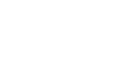 Menno Snel